  MADONAS NOVADA PAŠVALDĪBA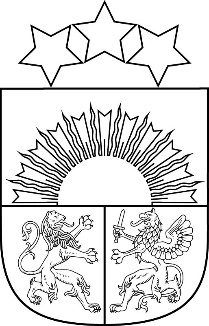 Reģ. Nr. 90000054572Saieta laukums 1, Madona, Madonas novads, LV-4801 t. 64860090, e-pasts: pasts@madona.lv ___________________________________________________________________________Apstiprināti
ar Madonas novada pašvaldības domes 30.09.2021. lēmumu Nr.297 (Prot.Nr.11, 43.p.)Madonas novada pašvaldības saistošie noteikumi Nr. 9Grozījumi Madonas novada pašvaldības 2021.gada 2.jūlija saistošajos noteikumos Nr.2 “Madonas novada pašvaldības nolikums”Izdoti saskaņā ar likuma “Par pašvaldībām” 21.panta pirmās daļas 1.punktu un 24.pantu2021.gada 30.septembrīIzdarīt Madonas novada pašvaldības domes 02.07.2021. saistošajos noteikumos Nr.2 “Madonas novada pašvaldības nolikums” šādus grozījumus:Papildināt  saistošos noteikumus ar 13.1 punktu šādā redakcijā:“Dome ir izveidojusi pašvaldības iestādi Madonas novada vēlēšanu komisija.”;Izteikt 10.punktu šāda redakcijā:“10. Pašvaldības centrālās administrācijas funkciju izpildi nodrošina Madonas novada pašvaldības iestāde “Madonas novada Centrālā administrācija” (turpmāk – Centrālā administrācija). Tā ir patstāvīga pašvaldības iestāde, kuras funkcijas un struktūru nosaka Domes apstiprināts nolikums. Centrālā administrācija nodrošina Domes lēmumu projektu sagatavošanu, Domes pieņemto lēmumu izpildi, Domes darba organizatorisko un tehnisko apkalpošanu, Pašvaldības pakalpojumu sniegšanu iedzīvotājiem un citus tās nolikumā noteiktos uzdevumus. Centrālās administrācijas vadītāja kompetenci īsteno Pašvaldības izpilddirektors. Centrālās administrācijas sastāvā ir šādas struktūrvienības un ārpus struktūrvienībām esoši darbinieki:10.1.	Lietvedības nodaļa;10.2.	Finanšu nodaļa;10.3.	Attīstības nodaļa;10.4.	Projektu ieviešanas nodaļa;10.5.	Izglītības nodaļa;10.6.	Juridiskā un personāla nodaļa;10.7.	Informāciju tehnoloģiju nodaļa;10.8.	Nekustamā īpašuma pārvaldības un teritoriālās plānošanas nodaļa;10.9.	Madonas novada būvvalde;10.10.	Madonas novada Dzimtsarakstu nodaļa;10.11.	Iekšējais auditors.”;Izteikt 25.5.punktu šādā redakcijā:“25.5. pašvaldības vārdā izdod pilnvaras, paraksta līgumus un citus juridiskos dokumentus, Domes apstiprinātā budžeta ietvaros;”;Izteikt 124.punktu šādā redakcijā:“124. Domes priekšsēdētājs saskaņā ar Domes lēmumiem un Domes apstiprinātā pašvaldības budžeta ietvaros pašvaldības vārdā ir tiesīgs parakstīt šādus līgumus un ar tiem saistītos dokumentus:124.1.	sadarbības līgumus, deleģējuma līgumus; 124.2.	līgumus par pašvaldības aizņēmumiem un saistībām;124.3.	būvdarbu līgumus;124.4.	līgumus par preču piegādi un pakalpojumu saņemšanu;124.5.	līgumus par pašvaldības nekustamā īpašuma atsavināšanu; 124.6.	līgumus par nekustamā īpašuma iegūšanu pašvaldības īpašumā;124.7.	izlīgumus; 124.8.	administratīvos līgumus;124.9.	dāvinājuma (ziedojuma) līgumus ar līguma summu virs 10000 euro;124.10. citus līgumus noteiktās kompetences ietvaros.”;Izteikt 31.punktu šādā redakcijā:“31. Rīkojumus (par komandējumu, atvaļinājumu un cita veida rīkojumus) attiecībā uz Domes priekšsēdētāja vietniekiem izdod un paraksta Domes priekšsēdētājs, bet rīkojumus attiecībā uz Domes priekšsēdētāju (par komandējumu, atvaļinājumu un cita veida rīkojumus) izdod un paraksta viens no Domes priekšsēdētāja vietniekiem, ja tas paredzēts Domes apstiprinātajā pašvaldības budžetā.”;Izteikt 39.punktu šādā redakcijā:“39. Domes priekšsēdētājs, priekšsēdētāja vietnieki, deputāti un citas vēlētas pašvaldības amatpersonas, kā arī pašvaldības izpilddirektors, pašvaldības izpilddirektora vietnieks  un citi pašvaldības administrācijas darbinieki saņem atlīdzību par savu pienākumu pildīšanu saskaņā ar Madonas novada pašvaldības institūciju amatpersonu un darbinieku atlīdzības nolikumu, citiem pašvaldības darbinieku atlīdzību reglamentējošiem normatīvajiem aktiem un attiecīgiem Domes lēmumiem, ciktāl to pieļauj Valsts un pašvaldību institūciju amatpersonu un darbinieku atlīdzības likums.”;Izteikt 27.1.apakšpunktu šādā redakcijā:“27.1. koordinē Centrālās administrācijas struktūrvienību, pašvaldības iestāžu un pašvaldības kapitālsabiedrību darbu atbilstoši savai kompetencei;”;Dzēst 125.punktu.Papildināt  saistošo noteikumu 19.punktu ar  19.20. apakšpunktu šādā redakcijā:“Būvju klasificēšanas komisiju”;Domes priekšsēdētājs				A.Lungevičs